Управление образования администрации МО «Баргузинский район»Муниципальное бюджетное общеобразовательное  учреждение«Хилганайская средняя общеобразовательная школа им. Э-Д.Ринчино»671617, Республика Бурятия, Баргузинский район, с. Хилгана, ул.Очирова, 29,тел/ факс: (30131) 93-396, e-mail:  hilganaschool @mail.ru«По следам фронтового письма»                                                  Работу выполнила: Гармаева Дулгар, 11кл.                                                  Научный руководитель: Раднаева Светлана               Бадмаевна, учитель математики 2017г.    Оглавление1.Введение2.Основная часть а) знакомство с солдатским треугольником;б) установление личностей, описанных в письме.3.  Заключение4. Список литературы5. Приложения ВведениеА письмаВ треугольничках солдатских!Они для насДо сей поры полныИ мужества, и доброты, и ласки,И грозного дыхания войны.Г. Серебряков      Скоро будет 72 года, как закончилась Великая Отечественная война. Очень мало людей, видевших страх, боль и горечь потерь, остается в живых. Но мы должны знать историю мужества и отваги  советских солдат и передавать эти знания своим потомкам. Тот, кто не знает прошлого, не задумывается о будущем.  Во многих российских семьях бережно хранятся фронтовые письма.  Письма с фронтов Великой Отечественной — как ждали их! Все переживания и надежды – в маленьких фронтовых треугольниках, адресованных родным. Не зря фронтовой треугольник остался в нашем сознании как один из символов той грозной эпохи. Письма  трогают до глубины души, их нельзя оставить без внимания. Они сыграли огромную роль, поддерживая боевой дух простых солдат. Сколько тепла и заботы о близких людях хранят пожелтевшие от времени листы бумаги. Письма с фронтов Великой Отечественной войны – документы огромной силы, которые никого в любом возрасте не могут оставить равнодушным. Они пробуждают интерес к истории своей семьи, к семейным архивам, а, значит, и к истории Отечества. В пропахших порохом строках – дыхание войны, грубость суровых окопных будней, нежность солдатского сердца, вера в победу.      Исследование охватывает фронтовое письмо солдата, датированное  12 августа 1943 года.      Актуальность исследования заключается в том, что наше поколение гордится людьми, которые ценой своей жизни победили врага, мы знаем громкие имена Великой Победы, а  героев своего края  мало кто знает. Поэтому наша задача и заключается в том, чтобы о них узнали как можно больше людей. Когда-нибудь, это с сожалением стоит признать, наши потомки придут 9 Мая к Вечному огню, к мемориалам Славы, без ветеранов. Их Победа станет былинным, почти сказочным подвигом, о котором будут слагать песни, писать стихи, снимать фильмы. Уйдут живые свидетели тех страшных лет. Некому будет рассказать правду о войне. Мы считаем, что мы должны  донести до наших сверстников великую правду о той войне, о том героическом поколении, о котором мы сейчас судим  иногда только по документам, а фронтовые письма как раз и являются подлинным документом – нитью, связывающей прошлое с будущим, через которую молодые люди узнают о тех страшных годах.       Цель исследования: изучить фронтовое письмо воина-земляка      Задачи исследования: - установить личности людей в письме -  изучить содержание письма и  выявить его особенности     Методы исследования: - метод анализа и синтеза источников по интересующей проблеме- систематизация данных-  сравнительно-сопоставительный -  проблемно-хронологический        Новизна исследования заключается в том, что представленные нами сведения из фронтового письма воина не были ранее известны родным, проживающим  в с.Хилгана, жителям сел Ярикто и Баянгол, и мы хотим донести эти сведения до них,  тем самым увековечив память нашего земляка, который отдал свою жизнь ради Победы. Основная часть.       Знакомство с солдатским треугольником.        Однажды учительница на классном часе показала нам письмо с фронта, которое к ней  попало случайно. Это был пожелтевший от времени  треугольник. Но записи, сделанные на нем химическим карандашом, были отчетливо видны. И тогда я решила узнать судьбу этого письма. Согласно  почтовому штемпелю,  оно было отправлено 12 августа 1943года. (Приложение 1).  Об этом мы узнали у почтового работника отделения связи села Баргузин. Этому письму уже за семьдесят, но оно свободно читается. Мы приводим содержание данного письма, полностью сохранив стилистику. Однако, первые строки письма, к сожалению, отсутствуют:        «в своем письме сообщаю что я пока жив и здоров нахожусь ТССР город в Кушке в ущилищу. Но дорогая брат и Сысик я отсюда должно был уехать и мне пока остабили здесь. Но я здесь нашел земляка  из Баянгола Раднаев Базар но мне теперь стало хорошо веселоУ нас здесь очень очень жарка, от жары на горах получается крупный пожар. Здесь село летом капль дождя не бывает. Но на этом кончаю  Слышна команда стройся С прибетом ваш брат (подпись)Мой друг (подпись)Мы двоем сидим и вспоминаем о Баргузине»      Прочитав это письмо,  мы решили узнать:Кто автор этого письма? Где воевал этот солдат, какова была его судьба?Кто такая Доржиева Сэсэг и где она проживала? Где находился колхоз им. Кирова в 1943 году?Где находится г. Кушка? Какие бои и какими войсками  велись в 1943 году?Кто такой Раднаев Базар?    Установление личностей, описанных в письме.       Начали мы исследование с установления личности сестры солдата Доржиевой Сэсэг (Приложение 2).  Обратились к жителю нашего села, Гармаевой Дарье Эрдыниевне, которая долгое время работала секретарем в сельсовете администрации поселения «Хилганайское». Оказалось, что Сэсэг Доржиева, сестра солдата была уроженкой с.Ярикто, где в годы войны располагался колхоз им.Кирова. А ныне ее единственный сын проживает в нашем селе Хилгана. Выяснилось, что он знал о существовании родного дяди, о том, что он когда-то писал письмо с фронта, но имени его племянник не знал.      Для установления личности воина мы обратились в Баргузинский военкомат, где нам представили официальные документы: извещение о смерти и записи из Книги Памяти, т.1. Оттуда мы узнали, что солдата звали Доржиев Хубудей Доброцкевич. Он был колхозником, когда его призвали на фронт в 1941 году. Там же была и самая важная информация для нас – гвардии сержант Доржиев Хубудей Доброцкевич был убит 18.10.43г. и похоронен в п.Ясногорск Киевской области (Приложение 3 - 4).             В письме солдат сообщает, что он находится в городе Кушка и обучается в училище.       Мы решили найти информацию об этом училище.  Из интернета мы выяснили, что в связи с нехваткой на фронте в Действующей армии военнослужащих командного состава, на территории Туркменистана  в городе Кушка Марыйской области в 1942 году было  создано  1-е пулеметное военное училище. Отсюда мы сделали вывод, что он обучался именно в этом училище. В том письме Хубудей Доброцкевич передавал привет от своего земляка Базара Раднаева из Баянгола.           Снова обратившись в военкомат, мы выяснили, что из соседнего села были призваны на фронт 2 человека по фамилии и имени Раднаев Базар. Один из них имел должность старшего сержанта. Благодаря именно этому факту мы предположили, что нашли второго солдата из письма. (Приложение 5)      Отправившись в село Баянгол, мы довольно быстро нашли  старшего сына Раднаева Базара. Оказалось, что Базар Очирович действительно учился в Туркестанском военном училище. Сын также узнал подпись своего отца и его почерк – крупный и размашистый.        Далее для выяснения боевого пути солдата Доржиева Х.Д., мы обратились к сайту «ОБД Мемориал.ру». На нем  нашли информацию, что Хубудей Доброцкевич был сержантом, а также командиром отделения, о чем свидетельствует  именной список безвозвратных потерь с 18.10 по 23.10.43г.  231-го  стрелкового полка 75-ой гвардейской стрелковой дивизии. (Приложение 6)         Документы военной хроники свидетельствуют: «Стремительно продвигаясь вперёд, 23 сентября 1943 года силами 212-го, 241-го и 231-го гвардейских полков 75 дивизия выходит на левый берег реки Днепр в районе села Тарасовичи и первой с хода форсирует Днепр около города Дымер, в 35 км севернее города Киев, и захватывает в районе сел Ясногородка и Глебовка плацдарм, первый в полосе наступления 60-й Армии. Бои на плацдарме были жестокими, с. Ясногородка несколько раз переходило из рук в руки, а взрывы снарядов засыпали бойцов живьем.»    В селах Глебовка и Ясногородка Киевской области, нынешней Украины, в братских могилах похоронены воины 75-й гвардейской стрелковой дивизии, в составе которой воевал наш земляк Хубудей Доржиев. Он погиб в боях на плацдарме  при освобождении Ясногородки.  Заключение       Изучение данной темы дает возможность более глубоко  раскрыть значение фронтовых писем. Письма Великой Отечественной – это отдельная глава в ее истории. Фронтовые письма – это весточка с фронта была единственным связующим звеном солдата с его близкими.            В ходе работы над темой было исследовано фронтовое письмо нашего земляка, уроженца с. Ярикто и установлена личность солдата, дата и место гибели. Был сделан запрос в отдел военного комиссариата Баргузинского района, где говорилось, что Доржиев Хубудей Доброцкевич был призван в ряды РККА из Баргузинского района.    Далее следовала запись, что гвардии сержант Доржиев Х.Д. погиб 18 октября 1943 года в Киевской области. Фамилия Доржиева Хубудея Доброцкевича занесена также в Книгу Памяти Республики Бурятия, том I.              Отметим, что представленные данные были неизвестны ранее  и публикуются впервые.      Нами были организованы встречи  с родственниками Доржиева Х.Д и старожилами с.Хилгана. Также нам удалось найти потомков сослуживца Доржиева Х.Д., который упоминался в письме.        В ходе исследовательской работы мы изучили множество интернет-ресурсов в поисках погибших солдатов Великой Отечественной войны.     Практическую значимость данной работы мы видим в ее использовании в качестве музейной экспозиции и наглядного материала для проведения мероприятий военно-патриотического характера.      Мы благодарны  родственникам Доржиева Х.Д.  за то, что они бережно сохранили  фронтовое письмо. Благодаря письму,  мы смогли прикоснуться  к одной из солдатских судеб, которая была частью Победы в Великой Отечественной войне.Список литературы и источников: 1.	Письмо Доржиева Хубудей Доброцкевича 	2.       Книга Памяти. Российская Федерация Республика Бурятия т. I. Улан-Удэ, Бурятское книжное издательство, 1994, 720с.3.	Б. Б. Дармаев «Сокровенное сказание» о земле Баргузинской, Иркутск 2013г., 266 с.4.	www.obd-memorial.ru           Обобщенный банк данных 5.	www.vikipedia.ru   универсальная электронная энциклопедия6.     Портал «Родное село» http://selorodnoe.ru/history/show/id3630769/7.     http://forum.vgd.ru/189/7102/8.    Информаторы: Раднаев М.Б., 1938г., г.Улан-Удэ                                   Гармаева Д.Э., 1946г., с.Хилгана                                   Cосновская Е.П., 1950г., с.Баргузин                                   Эрдыниев Д. З., 1963г., с.Хилгана                                   Цыдыпов С.М. 1940г, с.Баянгол                                                                      Молонов Б.Ш., 1945г., с. Баянгол                                   Базарова Л.С., 1965г., с. БаянголПриложение 1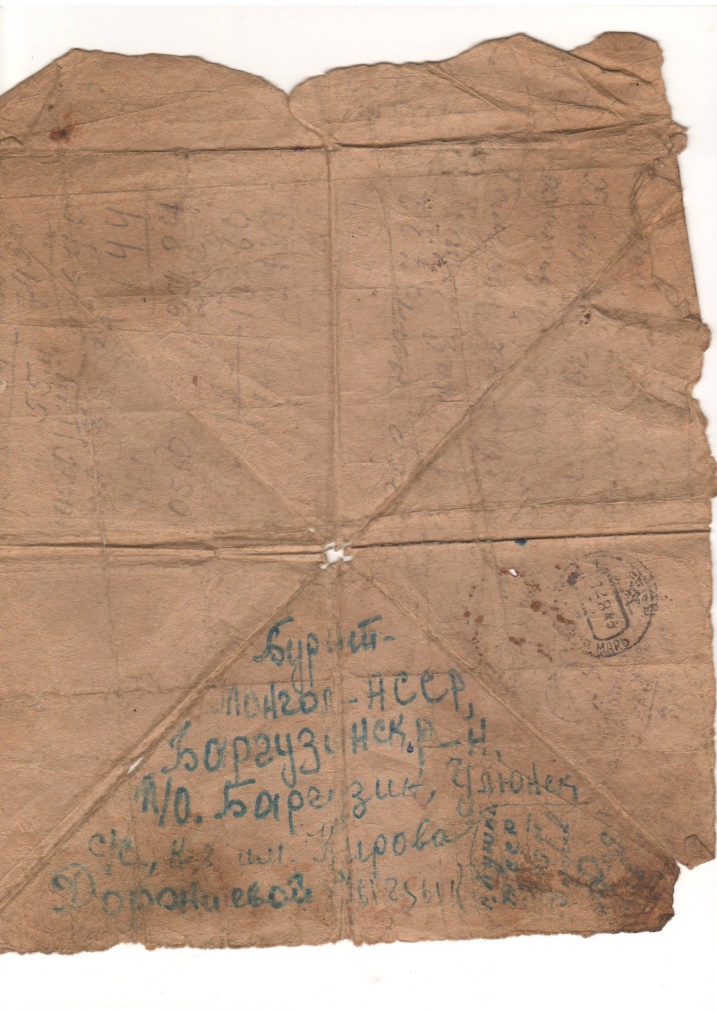 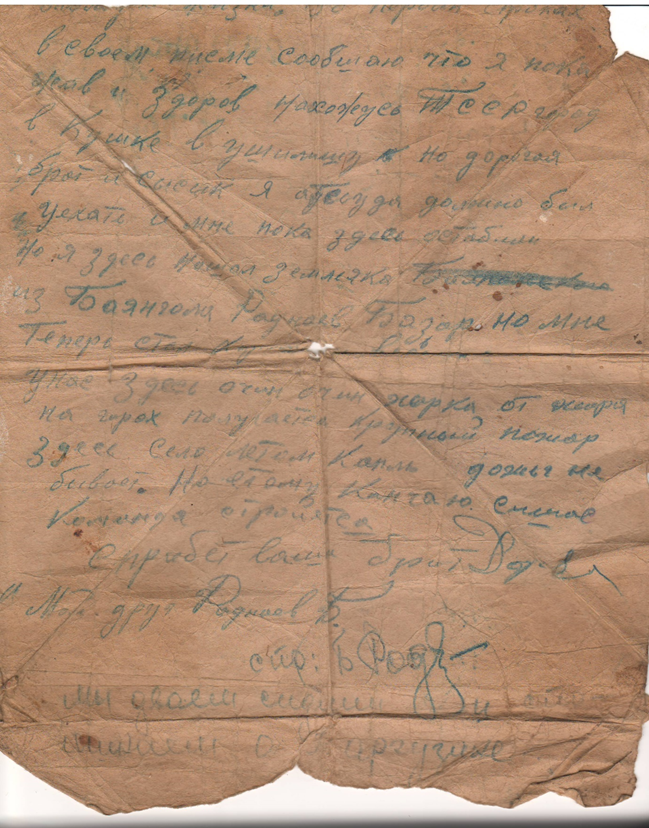 Приложение 2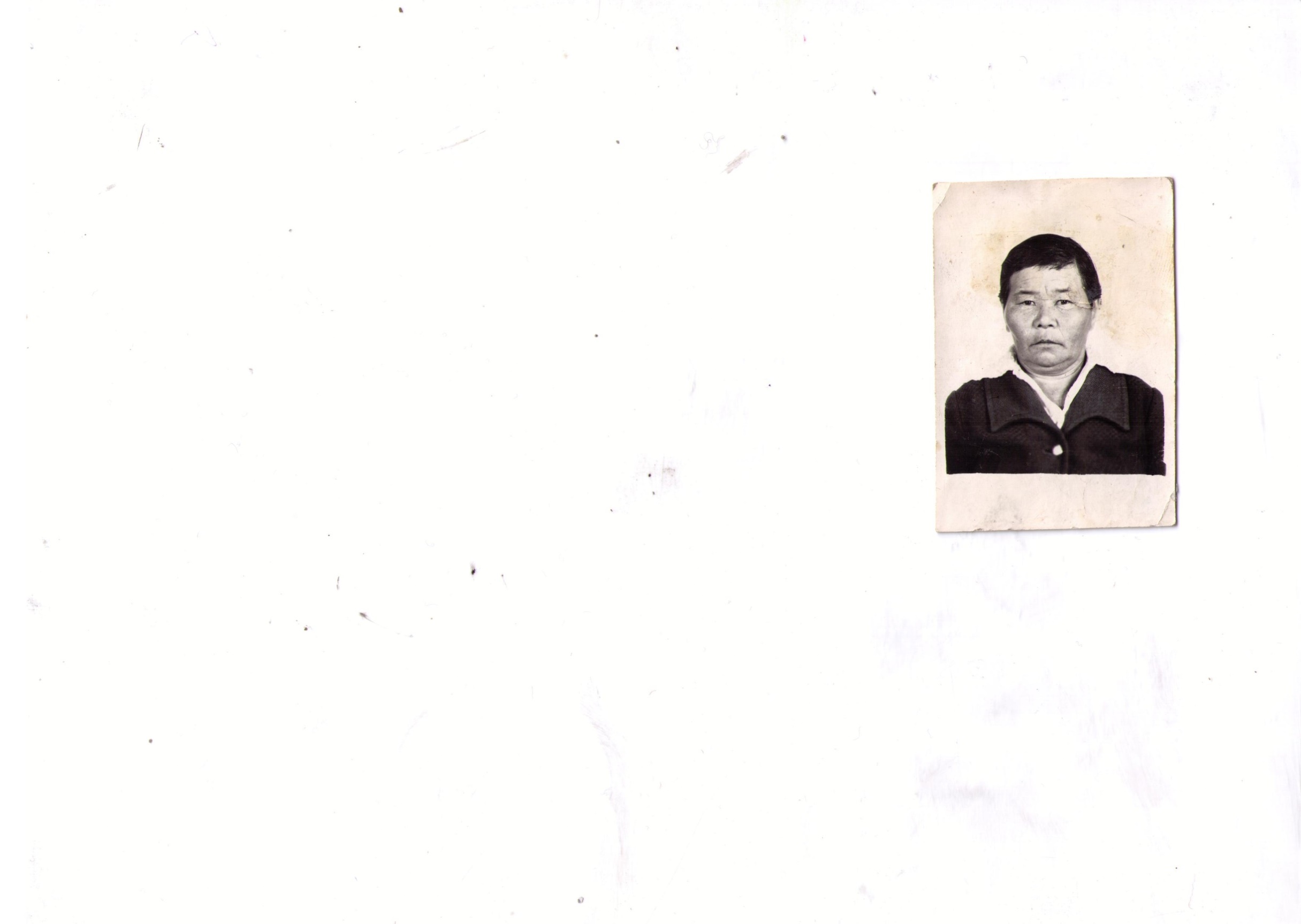             Доржиева Сэсэг Добрецкиновна,          сестра солдата                                                                                              Приложение 3                                                                                                                                                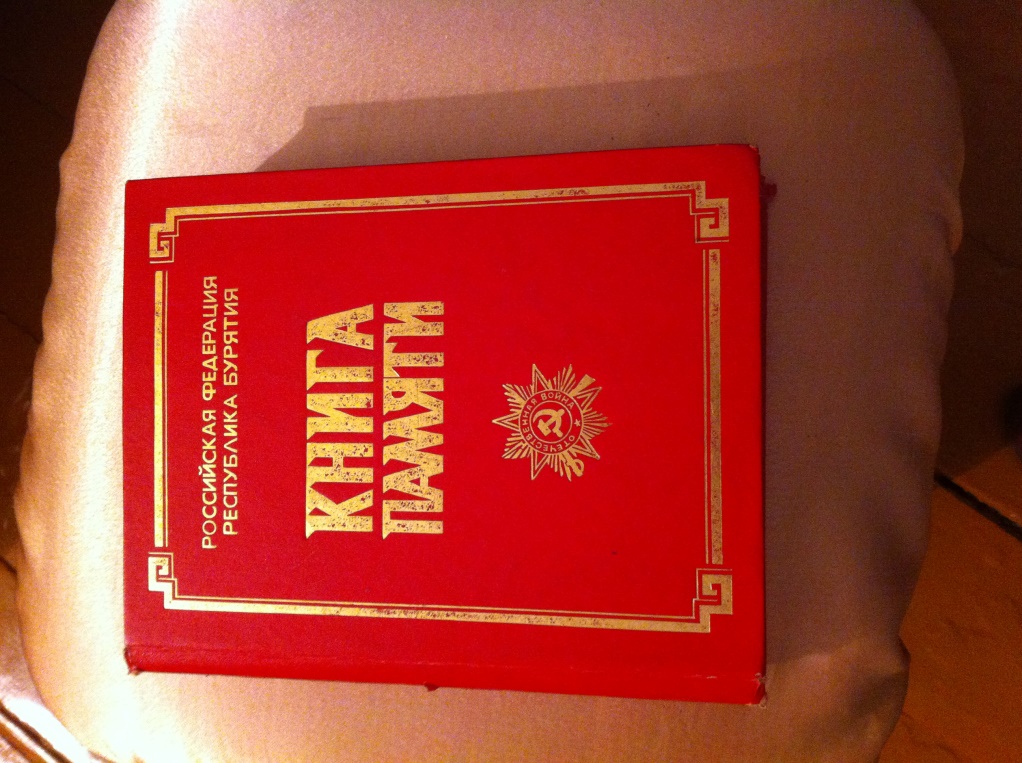 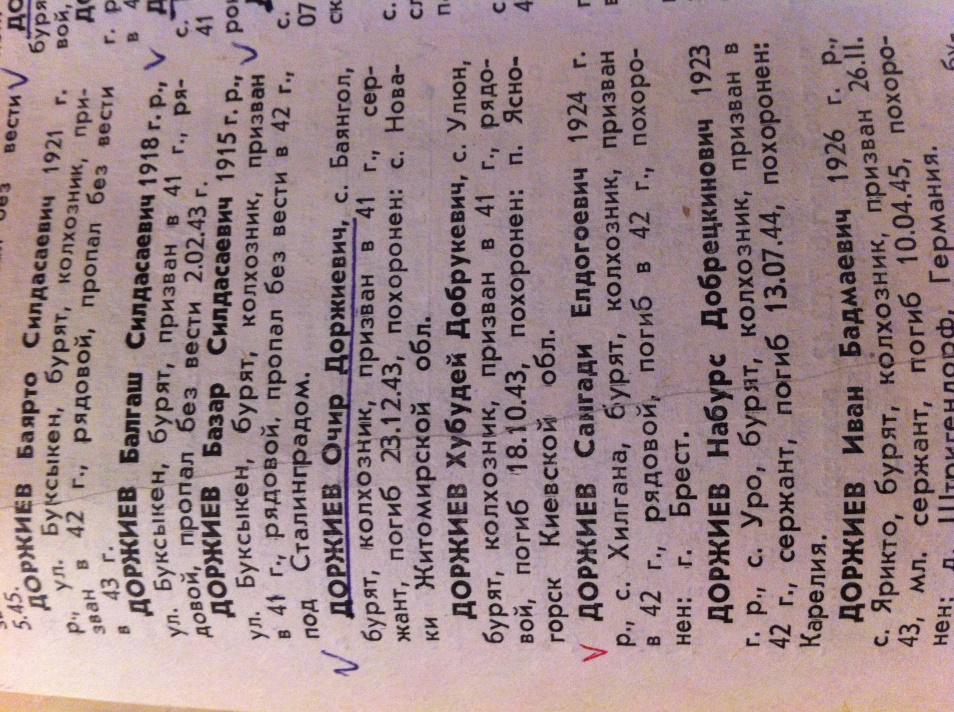 Приложение 4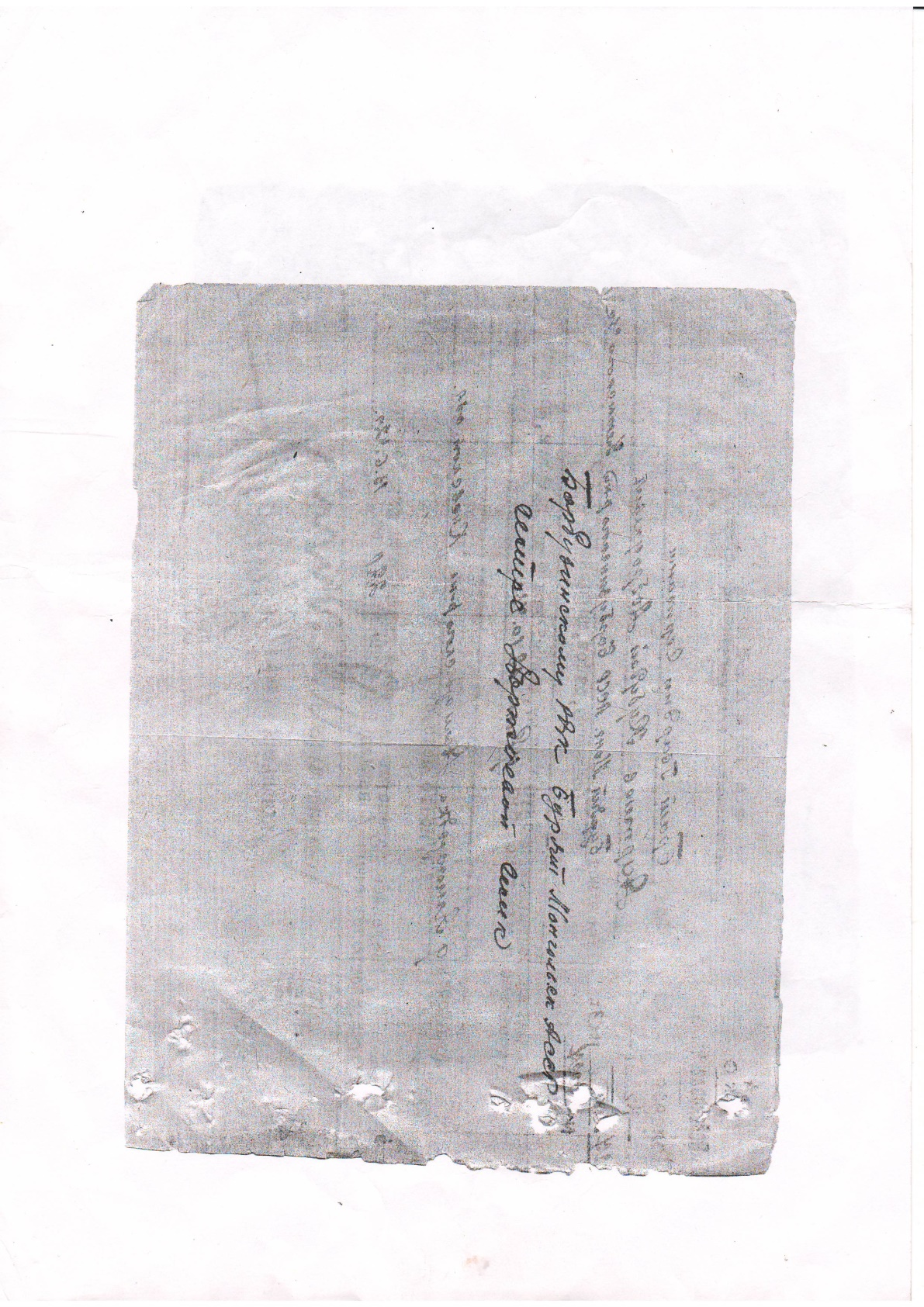 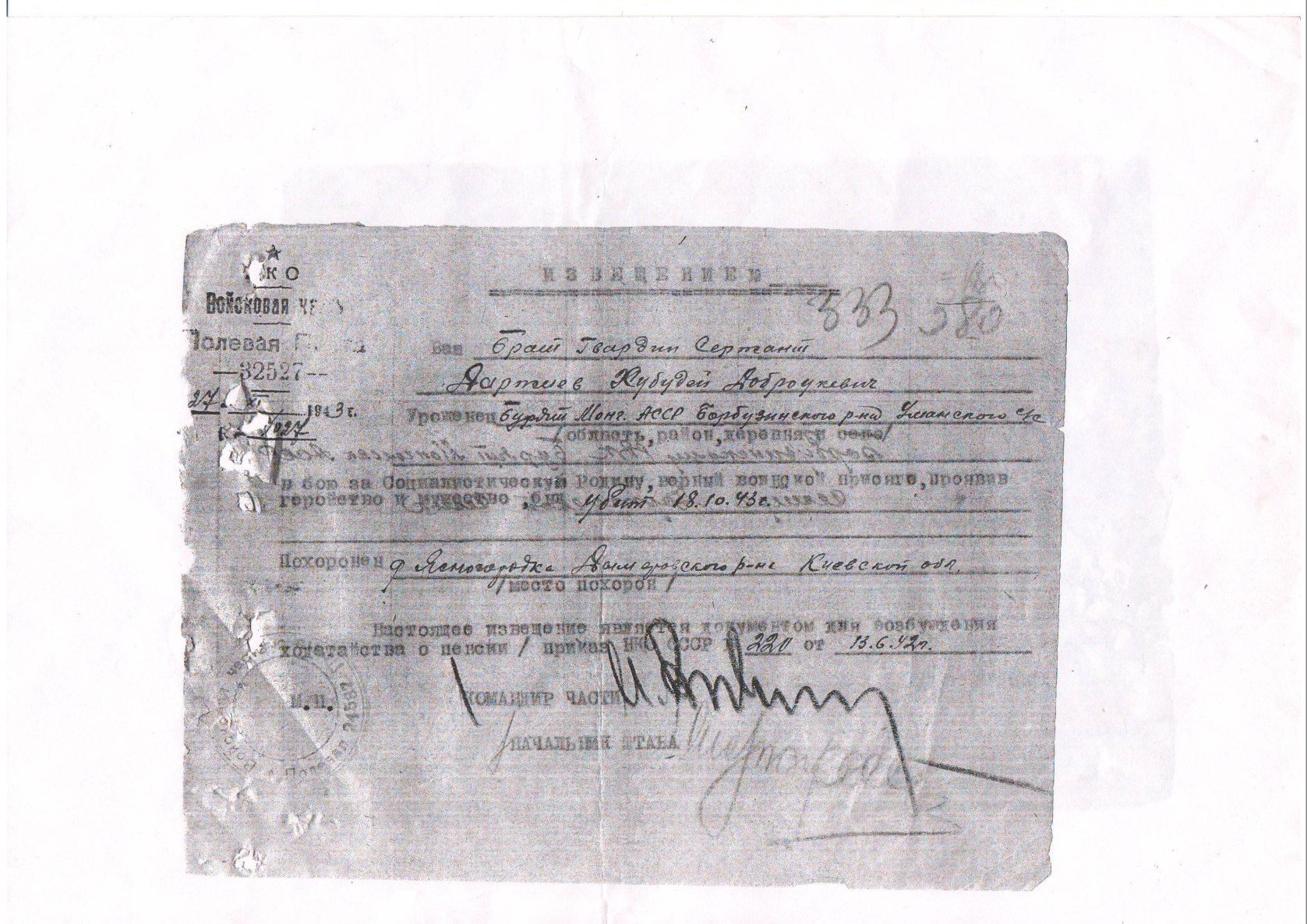 Приложение 5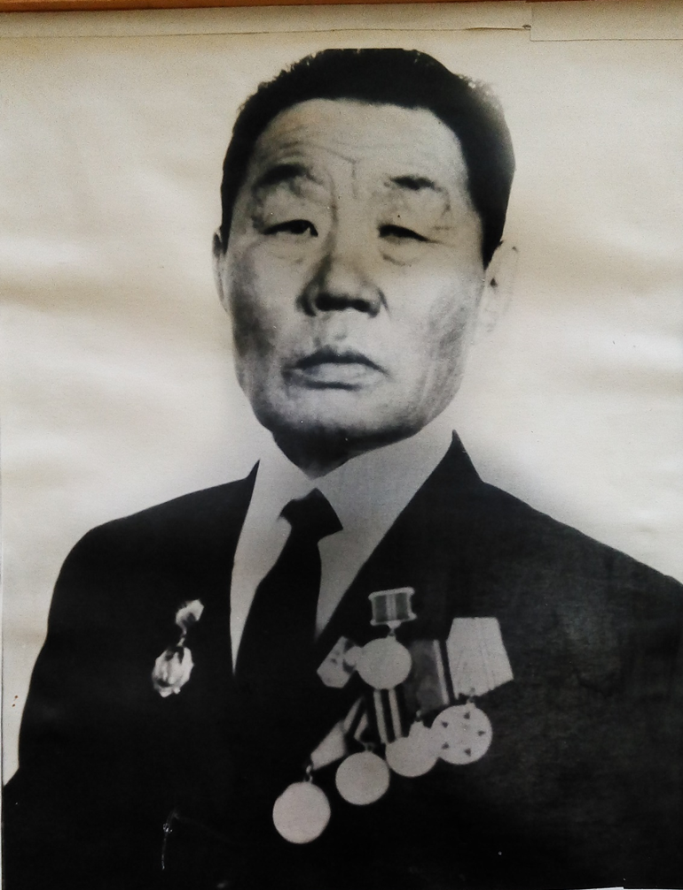                                   Раднаев Базар Очирович, 1916 г.р.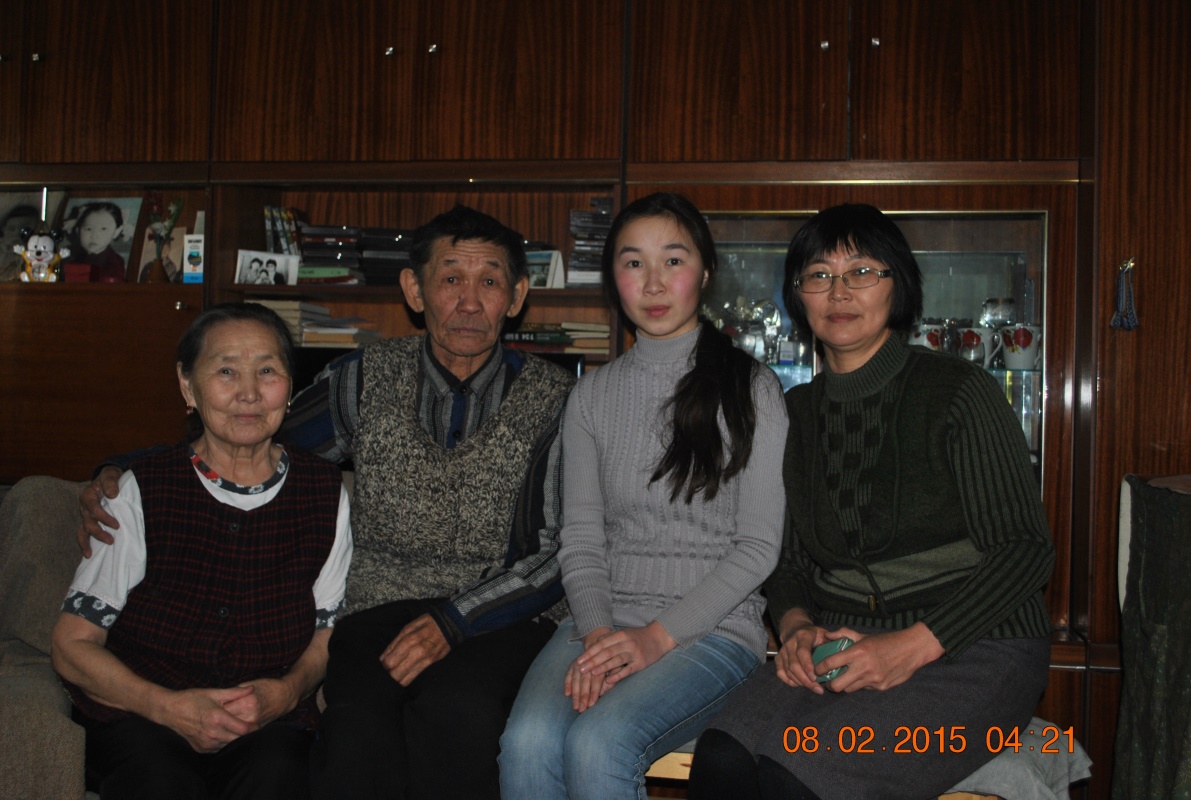 С семьей сына Раднаева Б.О  Приложение 6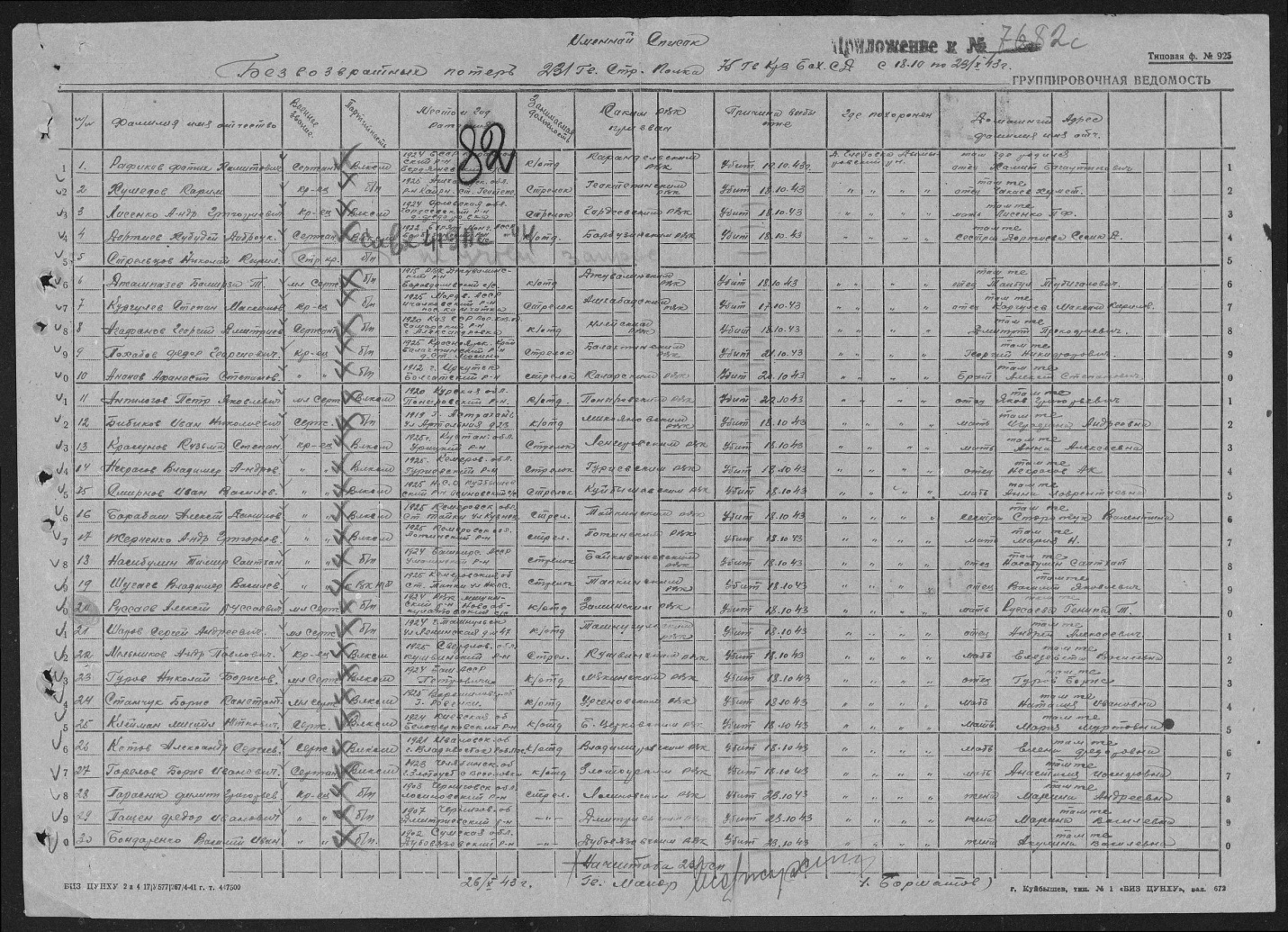 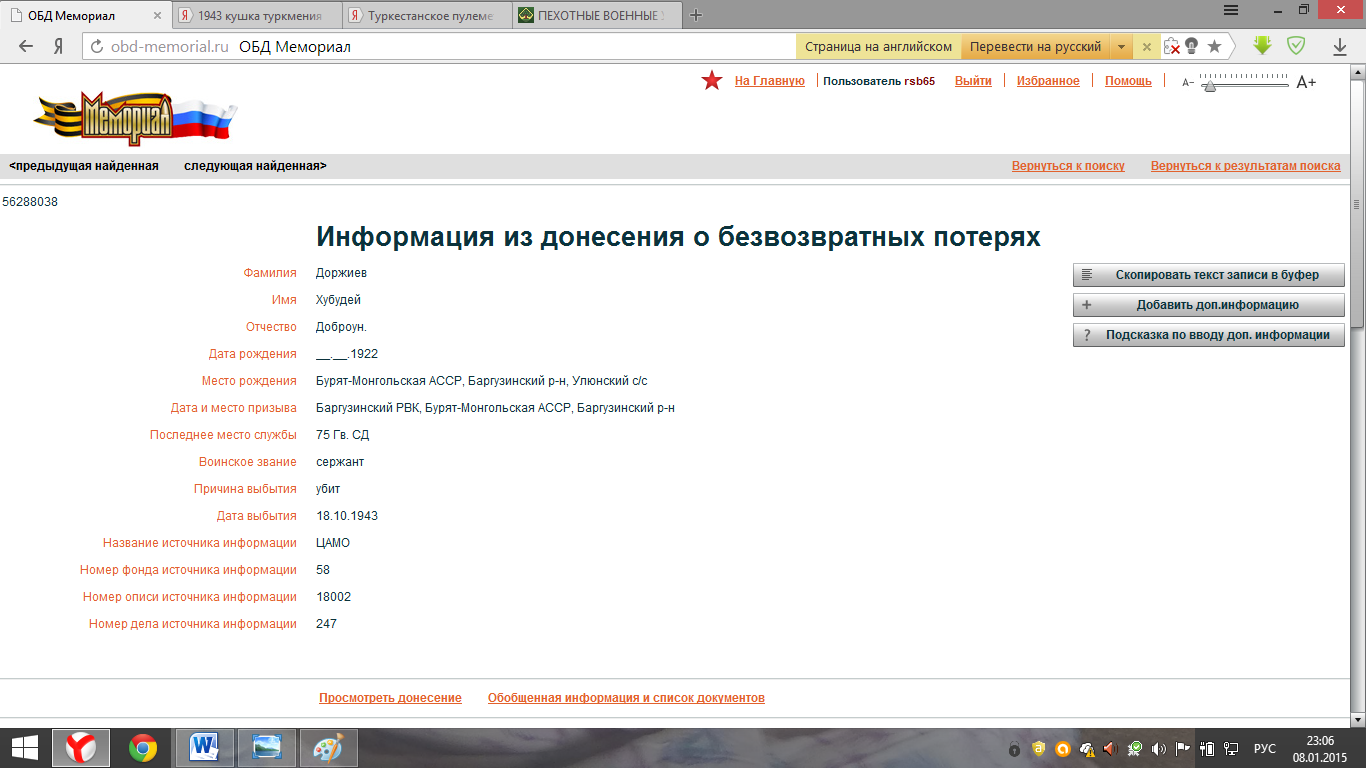 